Пылевлагозащищенные накладные светильники ТМ «FERON» НББМодели: НББ 01-60-001, НББ 01-60-002Инструкция по эксплуатации и технический паспортНазначение светильника:Накладные светильники ТМ «FERON» НББ предназначены для использования с лампой накаливания с колбой диаметром до 60мм и цоколем Е27 (лампа не входит в комплект поставки товара). Светильники предназначены для освещения жилых, подсобных, общественных и производственных помещений, а также помещений с повышенной влажностью и температурой (бани, сауны, бассейны, пекарни и т.п.)Светильники предназначены для работы от сети переменного тока с номинальным напряжением 230В/50Гц. Светильники соответствуют требованиям безопасности ГОСТ Р МЭК 60598-1-2013.Светильник устанавливается на плоскую поверхность из нормально воспламеняемого материала. Подходит для установки на стены и потолок. Технические характеристикиКомплектацияСветильник в сборе.Инструкция по эксплуатации.Крепежный комплектПодключение светильника.К работе со светильником допускаются лица, имеющие необходимую квалификацию. При необходимости, обратитесь к квалифицированному электрику.Все работы по монтажу и подключению светильника осуществляются только при выключенном электропитании.Извлечь светильник из коробки и произвести его внешний осмотр, проверить комплектность поставки.Подвести питающий кабель к месту установки светильника.Распаковать светильник, снять плафон, выкрутив его из корпуса.Вывинтить два винта (два самореза для НББ 01-60-002) в патроне Е27, извлечь патрон.Пропустить питающий кабель через уплотнительный сальник (предварительно сделав отверстие), убедиться, что кабель плотно обжимается сальником. Подключить провода к зажимам патрона, согласно маркировке L и N. Зафиксировать уплотнительный сальник в корпусе светильника.Закрепить патрон в корпусе с помощью двух винтов и гаек (двух саморезов для НББ 01-60-002) в основании корпуса светильникаЗакрепить корпус светильника двумя дюбель-гвоздями в намеченном месте установки.Вкрутить лампу накаливания в патрон светильника, причем мощность лампы не должна превышать максимальные значения, указанные в таблице. Закрутить плафон в корпус до упора, убедиться, что уплотнительная прокладка плотно сжата. Светильник готов к эксплуатации.Включить питание светильника.Меры безопасности.К работе со светильником допускаются лица, имеющие допуск для осуществления соответствующего вида работ.Не эксплуатировать светильники при температуре окружающей среды, превышающей допустимую рабочую температуру. Установка или удаление лампы производить только при отключенном электропитании.Эксплуатация светильников с неисправным выключателем, повреждённым корпусом, питающим шнуром, без рассеивателя запрещена.Эксплуатировать светильники в сетях, не соответствующих требованиям ГОСТ Р 32144-2013 запрещено.Радиоактивные или ядовитые вещества в состав светильника не входят.Техническое обслуживание и ремонт.Светильник сконструирован таким образом, что специального технического обслуживание не требует. Рекомендуемый регламент обслуживания:протирка мягкой сухой тканью корпуса, оптического блока, проводится по мере загрязнения, но не реже одного раза в год.Замена лампы производится по мере необходимостиобслуживание светильника производится при отключенном электропитании.Возможные неисправности и меры их устраненияЕсли после произведенных действий светильник неисправность не устранена, то дальнейший ремонт не целесообразен (неисправимый дефект). Обратитесь в место продажи светильника.ХранениеСветильники хранятся в картонных коробках в ящиках или на стеллажах в помещениях при температуре окружающей среды от -50°С до +40°С при относительной влажности окружающей среды, не превышающей 80% при температуре 25°С. Срок хранения светильника на складе не более двух лет.ТранспортировкаСветильник в упаковке пригоден для транспортировки автомобильным, железнодорожным, морским или авиационным транспортом.Утилизация.Светильники не содержат в своем составе дорогостоящих или токсичных материалов и комплектующих деталей, требующих специальной утилизации. По истечении срока службы светильник необходимо разобрать на детали, рассортировать по видам материалов и утилизировать по правилам утилизации бытовых отходов.СертификацияПродукция сертифицирована на соответствие требованиям ТР ТС 004/2011 «О безопасности низковольтного оборудования», ТР ТС 020/2011 «Электромагнитная совместимость технических средств», ТР ЕАЭС 037/2016 «Об ограничении применения опасных веществ в изделиях электротехники и радиоэлектроники». Продукция изготовлена в соответствии с Директивами 2014/35/EU «Низковольтное оборудование», 2014/30/ЕU «Электромагнитная совместимость».Информация об изготовителе и дата производстваСделано в РБ. Изготовитель: ЧПТУП «ВЭТП СВЕТ». г. Витебск, 210004, ул. Ломоносова, 2А, ТУ РБ 300541279.006-2002.  Официальный представитель в РФ: ООО «СИЛА СВЕТА» Россия, 117405, г. Москва, ул. Дорожная, д. 48, тел. +7(499)394-69-26.Дата изготовления нанесена на корпус светильника в формате ММ.ГГГГ, где ММ – месяц изготовления, ГГГГ – год изготовления.Гарантийные обязательстваГарантия на товар составляет 1 год (12 месяцев) со дня продажи. Гарантийные обязательства осуществляются на месте продажи товара, Поставщик не производит гарантийное обслуживание розничных потребителей в обход непосредственного продавца товара.Началом гарантийного срока считается дата продажи товара, которая устанавливается на основании документов (или копий документов) удостоверяющих факт продажи, либо заполненного гарантийного талона (с указанием даты продажи, наименования изделия, даты окончания гарантии, подписи продавца, печати магазина).В случае отсутствия возможности точного установления даты продажи, гарантийный срок отсчитывается от даты производства товара, которая нанесена на корпус товара в виде надписи, гравировки или стикерованием. Гарантия недействительна, если изделие использовалось в целях, не соответствующих его прямому назначению; дефект возник после передачи изделия потребителю и вызван неправильным или небрежным обращением, не соблюдением требований, изложенных в данной инструкции. А также, в случае воздействия непреодолимых сил (в т.ч. пожара, наводнения, высоковольтных разрядов и молний и пр.), несчастным случаем, умышленными действиями потребителя или третьих лиц.Срок службы светильника 5 лет.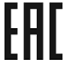 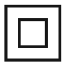 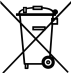 МодельНББ 01-60-001НББ 01-60-002Напряжение питания230В230ВЧастота сети50Гц50ГцПатронЕ27Е27Максимально допустимая мощность лампы накаливания60Вт60ВтМаксимальный диаметр лампы60мм60ммКласс защиты IIIIСтепень защиты от пыли и влагиIP65IP65Материал корпусаТермостойкий композиционный пластикТермостойкий композиционный пластикМатериал рассеивателяТермостойкое стеклоТермостойкое стеклоРабочая температура-45...+125°С-45...+125°СКлиматическое исполнениеУХЛ1УХЛ1Габаритные размеры, мм105х84х138116х85х158неисправностьВозможная причинаМеры устраненияСветильник не загораетсяОтсутствие напряжения в сетиВосстановите напряжение в сетиСветильник не загораетсяВышла из строя лампаЗамените лампу